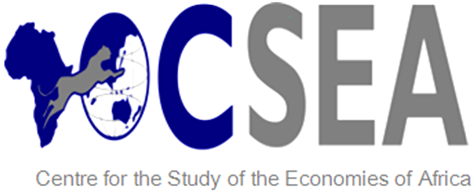                                                                                                                                                          July 2014                                                                                                             CSEA in the NewsAfrican Economic Research Consortium (AERC) Senior Policy Seminar XVIApril 9-10, 2014 Addis Ababa, EthiopiaDr. Ebere Uneze, Executive Director, CSEA, joined other researchers and policymakers at the 16th Senior Policy Seminar organised by the African Economic Research Consortium (AERC) in collaboration with the United Nations Economic Commission for Africa (UNECA) tagged “Capital Flight from Africa”. The seminar provided a forum for interaction between African policymakers and researchers to discuss the impact of Capital Flight on Sub-Saharan Africa and what it means for Africa’s economic growth. It also aimed at equipping African policymakers in decision making using the latest research findings from various countries to address this phenomenon. The seminar featured different sessions including: Capital Flights from Africa: An Overview; Illicit Financial Outflows: An African Pressing Problem Necessitating a Global Solution; Capital Flight and Asset Recovery; Illicit Financial Flows and the Problem of Net Resource Transfers from Africa:1980-2009.Global Development Network (GDN) WorkshopApril 26, 2014, Dakar, SenegalAdedeji Adeniran, Research Associate at CSEA, joined other researchers and policy makers at a workshop organised by the Global Development Network (GDN) tagged “Policy lab on Measurement and Management of Natural Resources”. The workshop provided a platform for researchers and policymakers to share knowledge on the subject and also identify the challenges which hinder the process of making evidence- informed policy choices. The event also focused on two case studies on the broad topic of Measurement and Management of Natural Resources for Growth and Development and aimed at identifying the challenges of natural resource management in resource-rich countries. Adeniran’s presentation on “Natural Resource Management and Sustainable Development: Some Reflections” revealed that the key to effective natural resources management is to align environmental sustainability and economic development, which the green economy underscores. Think Tank Initiative Policy Engagement and Communications (TTIPEC) WorkshopApril 28-30, 2014, Nairobi, KenyaDr. Ebere Uneze and Drusilla David, CSEA, joined representatives of twelve other African think tanks for the second phase of the TTIPEC programme. The TTIPEC programme was launched in July 2013 by the Results for Development (R4D) in collaboration with the Think Tank Initiative (TTI), and Comms Consult. The programme is aimed at helping leading think tanks in Africa develop skills and strategies for effective communications that will facilitate the dissemination of research findings to inform and influence policy in their respective countries. The second phase of the TTIPEC programme provided a platform for think tanks to explore strategies for sustaining policy engagement and communication learning beyond the end of the project. World Economic Forum (WEF)May 7-9, 2014 Abuja, NigeriaDr. Ebere Uneze, Executive Director, CSEA, joined other experts, policymakers and global leaders for the 24th World Economic Forum (WEF) on Africa tagged “Forging Inclusive Growth, Creating Jobs”. The meeting highlighted Africa’s effort to strengthen competitiveness, invest in human capital, boost strategic infrastructure and build resilience in a volatile global environment. It also provided a platform for extensive debate among decision makers from industries, government, academia, civil society and the media to discuss on how to integrate and structurally reform the natural and economic potentials of Africa which remain largely untapped in order to deliver benefits to all citizens in the continent.CSEA/Nextier Advisory Policy Dialogue on Job Creation Strategies in NigeriaMay 15, 2014, Abuja, NigeriaThe Centre for the Study of the Economies of Africa (CSEA) in collaboration with Nextier Advisory with support from the International Development and Research Center (IDRC) organised a policy dialogue tagged “Job Creation Strategies and Employment Generation in Nigeria”. The dialogue highlighted the potentials and challenges of employment generation in the private and public sector and focused on the findings of a research study titled “Job Creation and Employment Generation Strategies in Nigeria”. The event also provided a platform for participants to discuss and suggest actionable priorities for government to profer solution to the problem of unemployment. The dialogue was organised in two sessions; session one focused on the challenges of Job Creation in agriculture and manufacturing sectors while session two identified the role of the public sector in Job Creation and how to utilize its potentials.Think Tank Initiative (TTI) Learning Events May 19-20, 2014, Nairobi, KenyaDr. Ebere Uneze, Executive Director, CSEA joined other researchers at the roundtable learning events organised by the Think Tank Initiative in collaboration with Economic Policy Research Center(EPRC) and the African Capacity Building Foundation (ACBF) on “Strengthening Research Quality for Policymaking in Africa”. The event aimed at exploring strategies to strengthen research capacity in African policy research institutions. The first day focused on discussion on research quality and capacity in Africa and the challenges faced in terms of transforming research evidence into policy. The second day provided a platform for participants to identify metrics and indicators used to help their respective institutions measure improvements in research quality and discuss how it links to successful policy engagement. Read MoreYoung African Scholars Program, International Economic Association (IEA) World CongressJune 6-10, 2014, Amman, JordanDr. Olumide Taiwo, Director of Research, CSEA, joined other researchers and policymakers at the Young African Scholars Program (YASP), organised as a special session during the 2014 International Economic Association World Congress. The session provided a forum for discussing innovative, theoretical and empirical research on the key challenges facing Africa. It also facilitated the exchange of views among researchers and policymakers as the continent search its path towards economic emergence. Dr Taiwo’s presentation focused on “The Fundamental Determinants of Competitiveness in African Countries”. His submission was oil countries, particularly those outside of the franc zone, need to invest in physical infrastructures while slowing down the rate of urbanization. For non-oil countries, domestic investment, urbanization and openness to trade are strategies that can boost competitiveness, especially those in the franc zone.15th Annual Global Development Network (GDN) Conference June 18-20, 2014, Accra, GhanaDr. Ebere Uneze, Executive Director, CSEA joined other researchers at the 15th annual Global Development Network Conference organised in partnership with the African Capacity Building Foundation, the African Economic Research Consortium, the United Nations Economic Commission for Africa and the University of Ghana. This year’s conference tagged “Structural Transformation in Africa and beyond” aimed at a better understanding of the nature and prospects of structural transformation in Africa, drawing on insights from other transformation experiences around the world. Dr. Uneze made a poster presentation on “the Cost Effectiveness Analysis and the Benefit Cost Analysis of Home Grown School Feeding & Health, and Education Assistance Programs in FCT, Nigeria” which is part of the GDN’s Strengthening Institutions to Improve Public Expenditure Accountability (SIIPEA) project. The conference was structured around key three sub-themes: Determinants of growth, industrial and trade policies; Environmental sustainability, Management of natural resources and structural transformation; Political, institutional, social and governance transformation.Other NewsCSEA contributes to the 2014 Africa Progress Report CSEA’s contribution to the 2014 Africa Progress Report identifies an upward trend for Nigeria’s agricultural sector through the Growth Enhancement Support Scheme (GESS) which aims to improve farmers’ access to fertilizers and seed. The report titled “Grain Fish Money: Financing Africa’s Green and Blue Revolutions” was launched at the African Development Bank (AFDB) annual meeting on May 21, 2014 in Kigali, Rwanda. Read More.Blog post: Domestic Resource Mobilization: A Financing Option for Sustainable Development in Africa Dr. Ebere Uneze, Executive Director, CSEA, explores and highlights the importance of Domestic Resource Mobilization (DRM) in achieving the Post-2015 Development Agenda in Africa as part of the Southern Voice Initiative. Read More.CSEA PublicationsWorking Paper: Rethinking Job Creation and Employment Generation Strategies in NigeriaDespite the significant progress that has been made by Nigeria in achieving robust economic growth from 2004 to 2012, unemployment has not declined, rather, it has increased. The paper examines the nature and impact of the key challenges to job creation and highlights key initiatives to support job creation.Upcoming EventsThink Tank Initiative Policy and Engagement Communication Programme (TTIPEC) Peer Learning WorkshopJuly 15-16, 2014The Think Tank Initiative Policy Engagement and Communication (TTIPEC) West Africa peer learning event is scheduled to hold in Accra, Ghana. The workshop will focus on providing training and practical assistance to West African think tanks to develop and improve their communication skills using various techniques.Making Impact Evaluation Matter:  Better Evidence for Effective Policies and Programmes.1-5 September, 2014The Asian Development Bank (ADB) and the International Initiative for Impact Evaluation (3ie) will host a major international impact evaluation conference on “Making Impact Evaluation Matter” in Manila, Philippines. The event will be organised around various themes and sectors including infrastructure; climate change; social development; rural development ; incorporation of impact evaluation into institutional appraisal and results frameworks; impact evaluation of institutional and policy reform and impact evaluation methods. Read MoreCPED/CSEA Workshop on Climate Change and Environmental Degradation8-9 September, 2014The Centre for Population and Environmental Development (CPED) and the Centre for the Study of the Economies of Africa (CSEA) are organising a two-day National Workshop on Climate Change and Environmental Degradation. The workshop is aimed at examining the concept of climate change and the fundamental challenges it poses to Nigeria and the ecosystems. Call for EssayGlobal Development Network (GDN) Next Horizons Essay Contest 2014The Global Development Network (GDN) in partnership with the Bill & Melinda Gates Foundation is calling for essays for the Next Horizon Essay Contest 2014 on The Future of Development Assistance: How Would You Reinvent Foreign Aid? Deadline for submission of Papers is September 15, 2014. Read MoreAbout CSEAThe Centre for the study of the Economies of Africa (CSEA) is a non-profit think tank Research Centre that conducts high quality applied research on economic policy issues in Nigeria and the rest of Africa. Its objective is to use research findings to enhance evidence-based policymaking. CSEA also has the dual mission of improving public financial management systems in Africa, and improving Africa’s research contribution to international economic policy debates.You can subscribe to CSEA mailing list to receive email updates on policy-oriented research findings. If you wish to unsubscribe, send an email to enews@cseaafrica.org.Centre for the study of the Economies of Africa4 Dep Street, off Danube Street,Maitama, Abuja, NigeriaTelephone: +234-9-291-4820, +234-9-291-4822www.cseaafrica.org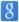 http//www.facebook.com/pages/Centre-for-the-Study-of-the-Economies-of-Africa
@csea_afric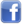 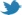  http://t.co/S8CiRqAFV5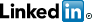 